Методическая разработка урока математики в  6 классе ,Автор: Кумаева  Вера  АнатольевнаМесто работы: МБОУ «Пакалёвская ОШ» Тонкинский  район  Нижегородская  областьДолжность: учитель математикиВид работы: методическая разработка урокаТема: Решение задач практического содержанияМетодический комментарий к уроку.Тема урока: «Математика  в нашей  жизни»Тип урока: урок путешествие, урок применения знаний, умений и навыковЦель урока: формирование функциональной грамотности школьниковЗадачи урока:Образовательная:Усиление прикладной направленностиФормирование функциональной грамотности школьниковповторить и обобщить свойства действий с натуральными числамипродолжить работу над развитием вычислительных навыков, используя знания по теме «Проценты».Воспитательная:• добиться понимания практической значимости умения решать нестандартные задачи;• способствовать формированию у учащихся определенного набора экономических компетенций в сфере познавательной деятельности• способствовать формированию значимых качеств личности: трудолюбие, дисциплинированность, ответственность, гражданские качества личности, бережливость, экономность, деловитость, толерантность, предприимчивость, самостоятельности в принятии решений через решение задач;Развивающая:развивать математическое мышление, интерес к предмету, познавательную и творческую деятельность учащихся, математическую речь, умение самостоятельно добывать знания.Задачи: создание условий для развития функциональной грамотностиПознавательные УУД:- уметь искать информацию в задачниках, интернете, ориентироваться в своей системе знаний.Регулятивные УУД:- уметь определять и формулировать цель на уроке с помощью учителя, оценивать правильность выполнения действий на уровне адекватной оценки, планировать свои действия и вносить в них коррективы при необходимости, высказывать своё предположение.Личностные УУД:- способность к самооценке на основе критерия успешности учебной деятельности.Коммуникативные УУД:– уметь слушать и слышать, уметь работать в группеПланируемые результаты:Предметные: уметь решать задачи с практическим содержаниемМетапредметные:- уметь соотносить изученный материал с жизненными ситуациями,- уметь анализировать задачу,- уметь высказать свою точку зрения, делать вывод.Личностные: формирование устойчивой мотивации к обучению.Оборудование урока:1. Физическая карта России2. Карточки-задания.3. НоутбукУМК Математика 6 класс. Учебник для учащихся общеобразовательных учреждений /А.Г. Мерзляк. – М.:»Вентана-Граф», 2019г.Методическая разработка урока может быть использована как конспект урока в 6 классеФорма проведения: классно-урочнаяСтруктурные элементы урока:Организационный момент (1 мин.)Целеполагание и мотивация (2 мин.)Актуализация опорных знаний и умений учащихся (6 мин.)Применение знаний и умений в новой ситуации (25 мин)Подведение итогов, рефлексия, домашнее задание (6 мин.)Методы обучения, используемые  на уроке: проблемный  метод, метод самостоятельной работы, объяснительно-наглядный.Формы организации деятельности учащихся: групповая, фронтальная Формы организации учебной деятельности: урок систематизации и обобщения знаний и умений Актуальность выбранной технологии и  форм для достижения цели  урока:Используемая на уроке  личностно-ориентированная технология, позволяет учитывать мотивы учения, осознавать учащимся практическую потребность в знаниях по предмету.Умения и навыки учащихся, необходимые для  работы на уроке:Навыки работы с картой, текстом, таблицей,  соблюдение санитарно – гигиенических нормКОНСПЕКТ УРОКАI. Организационный момент Проверка готовности учащихся к занятию.Здравствуйте! Я приветствую вас  на нашем уроке! II. Целепологание и мотивация - Ребята, вы любите путешествовать?- Сегодня у нас необычный урок математики – мы отправимся в путешествие.Математика – это царица наук и в повседневной жизни мы тоже часто встречаемся с задачами, которые необходимо решить, поэтому без математических знаний невозможно прожить.- Английский философ и естествоиспытатель Роджер Бэкон сказал: «Устройство нашего мира нeпостижимо без знания математики.».- Как  вы  понимаете  его  слова  о  математике? (предположения детей).-Я постараюсь вам сегодня доказать, что в  нашей  жизни  мы  на  каждом  шагу  встречаемся  с  математикой,  нам  приходится  решать  различные  математические  задачи.- Сегодня на уроке вы будете работать в командах. Но это не значит, что кто-то сможет отдохнуть. Успех вашей команды зависит от каждого. Будьте внимательны, старательны и дружны.Ну, а теперь отправляемся в наше путешествие!III. Актуализация знаний.- Ребята, а какой город вы бы хотели посетить? (ответы детей)- Я предлагаю отправиться в один из  самых  красивейших  городов страны-  Нижний  Новгород.. Давайте посмотрим на карту. (карта представлена на доске и у каждой команды)Нам необходимо определить, какое расстояние от нашего  села  Пакали  Тонкинского района   до Нижнего  Новгорода. Для этого мы должны вспомнить, что такое масштаб? (Ответы детей)- Как с помощью линейки узнать расстояние между городами, представленных на физической карте России?IV Применение знаний и умений в новой ситуацииЗадание №1Определить по карте расстояние от  с.  Пакали   до г. Н.Новгород (Дети выполняют измерения,  находят  масштаб( 1:5000000)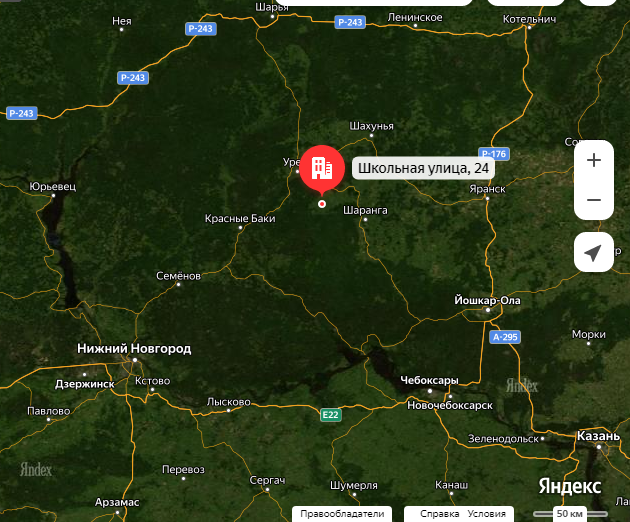 Задание №2-  А сейчас давайте постараемся рассчитать сумму, которая может быть потрачена вами на поездку в г. Новгород, в расчете на то, что вы будете путешествовать с родителями и на разных видах транспорта.(Каждая команда получает конверт с задачей)«Железная дорога+ автобус» Задача: Доехать  до г. Нижнего Новгорода  из села  Пакали  Тонкинского района  можно:  Автобус:  Пакали  - г.  Урень( 62 км,  стоимость  билета  150 руб). Далее  на  электричке  г. Урень- г. Н.Новгород Цена билета   взрослого  -  375 руб,  дети  имеют скидку  50%.   Определите стоимость поездки трех человек( мама, папа  и  ребенок0 туда и обратно..«Автотрансспорт»Задача: Расход бензина автомобиля марки ВАЗ составляет 9 литров на 100 км. Цена бензина марки А92  равна 50 рублей за 1 литр.  Длина  автомобильной  трассы  от  с.  Пакали  до  г.Н.Новгород  составляет  250 км, Время  движения  3ч.  49  мин. Значит  могут быть непредвиденные  расходы  на  придорожное  кафе  Цена питания в кафе у трассы  в  среднем 420рублей  на  человека.  Определите стоимость путешествия трех человек  ( мама, папа  и  ребенок) из села  Пакали  до г. Н.Новгород  туда   и обратно - Молодцы, с этим заданием вы справились.- А какой вывод вы можете сделать?(Ответы детей)- Город Нижний  Новгород  богат своими театрами, музеями, выставками. И я предлагаю вам подумать над следующим заданием.Задание № 3 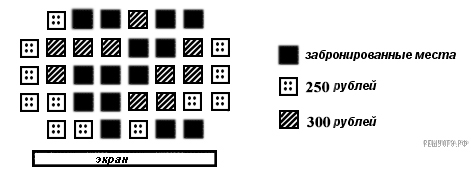 Задача: На схеме зала кинотеатра отмечены разной штриховкой места с различной стоимостью билетов, а черным закрашены забронированные места на некоторый сеанс. Сколько рублей вы заплатите за 3 билета на этот сеанс, если   все хотите сидеть на одном ряду (выбирать  нужно самый дешевый вариант)?(Команда, которая быстрее получит ответ, объясняют способ решения)- В г.Н. Новгород очень много достопримечательностей, и прогулки по улицам города доставляют большое удовольствие. И сейчас вам предстоит построить свой путь, выполнив следующее задание.Задание № 4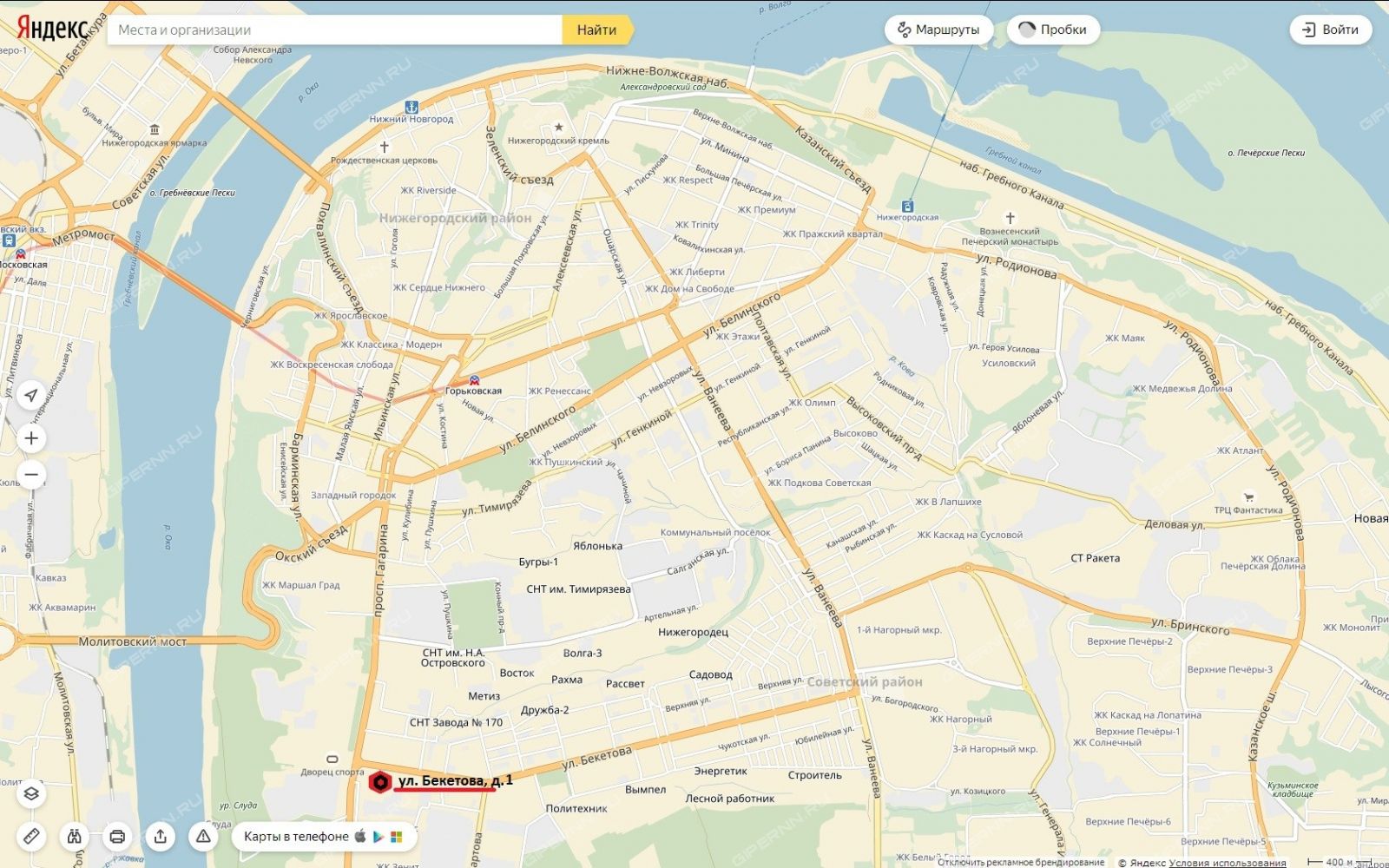 Это план одного из районов города( Нижегородский район). Длина и ширина каждого квартала от перекрестка до перекрестка равна 300 м. Нам нужно пройти по улицам: с площади Максима  Горького  до Нижегородского  Крнмля.1. Изобразите на рисунке какие-нибудь два возможных маршрута :один - самый короткий, а другой - не самый короткий, который длиннее 3 км. 2. Какую длину имеет самый короткий путь?(Команда, которая быстрее получит ответ, объясняют способ решения)IV. Закрепление изученного- Ребята, понравилось вам наше путешествие? (ответы детей)Настало время перекусить. Мы идем в кафе.Задание №5. 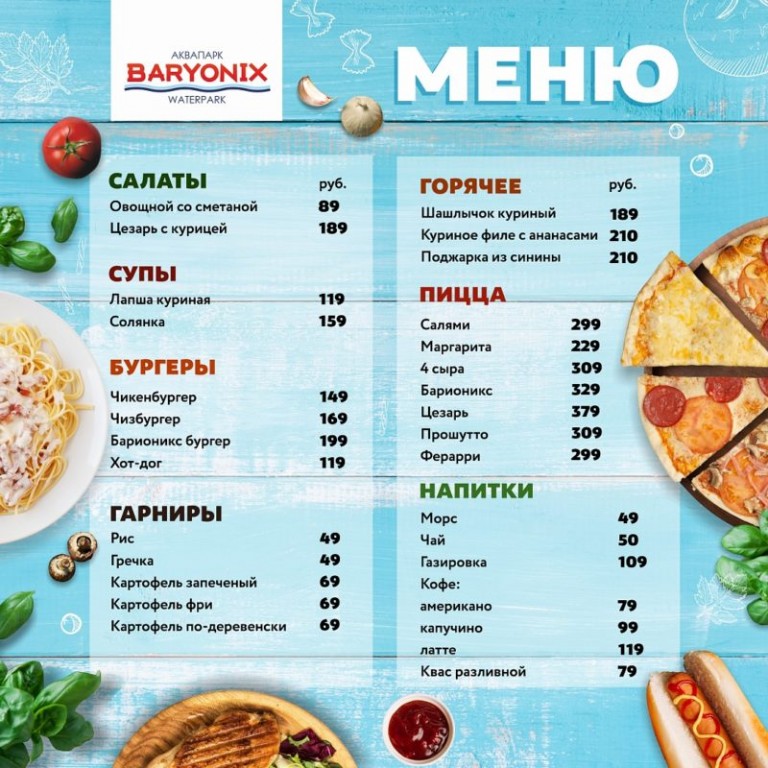 Сколько у вас вариантов выбора различных комбинаций из предлагаемого меню  чтобы  уложиться  в 960 руб? (ответы детей)V. Подведение итогов, рефлексия Вот и подошло к концу наше путешествие. Ребята, вы поняли как связаны как   математка  прочно  вошла  в  нашу  повседневную  жизнь? (Ответы детей)- Можно ли сделать вывод, что сегодня на уроке Вы пополнили свои знания? (Ответы детей)- Чем задачи сегодня на уроке отличались от задач, которые решали ранее? (Ответы детей)- Кого из своих одноклассников хотели бы отметить за работу на уроке? (Ответы детей)- Что на уроке показалось вам трудным? (Ответы детей)- Что Вас заинтересовало на уроке и о чем еще захотелось узнать? (Ответы детей)Итак, вы сегодня решали разные типы задач, с которыми мы встречаемся в повседневной жизни. Они, конечно, упрощены и их не настолько много, но с каждым днем вы взрослеете, и задачи усложняются, поэтому без математических знаний  прожить очень тяжело.VI. Домашнее задание А теперь, запишите домашнее задание.Придумать свою задачу практического характераСпасибо за урок! Урок окончен!